Извещение №21000025610000000004ОпубликованоВерсия 1. Актуальная, от 21.11.2022Дата создания21.11.2022 13:02 (МСК+4)Дата публикации21.11.2022 13:18 (МСК+4)Дата изменения21.11.2022 13:18 (МСК+4)Основные сведения об извещенииВид торговАренда, безвозмездное пользование, доверительное управление имуществом, иные договоры, предусматривающие переход прав в отношении государственного или муниципального имущества, продажа имущества ФГУПФорма проведенияАукционНаименование процедурыОткрытый аукцион на право заключения договора аренды объектов недвижимого имущества, являющихся муниципальной собственностью Поспелихинского района Алтайского краяОрганизатор торговКод организации2100002561ОКФС14Публично-правовое образованиеПоспелихинский район Алтайского краяПолное наименованиеАДМИНИСТРАЦИЯ ПОСПЕЛИХИНСКОГО РАЙОНА АЛТАЙСКОГО КРАЯИНН2265001797КПП226501001ОГРН1022202523837Юридический адрес659700, КРАЙ АЛТАЙСКИЙ,РАЙОН ПОСПЕЛИХИНСКИЙ,СЕЛО ПОСПЕЛИХА,УЛИЦА КОММУНИСТИЧЕСКАЯ д. 7, корп. -, кв. -Фактический/почтовый адрес659700, КРАЙ АЛТАЙСКИЙ,РАЙОН ПОСПЕЛИХИНСКИЙ,СЕЛО ПОСПЕЛИХА,УЛИЦА КОММУНИСТИЧЕСКАЯ д. 7Контактное лицоФилина Татьяна ВладимировнаТелефон83855622561Адрес электронной почтыotimpsp@mail.ruСведения о правообладателе/инициаторе торговОрганизатор торгов является правообладателем имуществаКод организации2100002561ОКФС14Публично-правовое образованиеПоспелихинский район Алтайского краяПолное наименованиеАДМИНИСТРАЦИЯ ПОСПЕЛИХИНСКОГО РАЙОНА АЛТАЙСКОГО КРАЯИНН2265001797КПП226501001ОГРН1022202523837Юридический адрес659700, КРАЙ АЛТАЙСКИЙ,РАЙОН ПОСПЕЛИХИНСКИЙ,СЕЛО ПОСПЕЛИХА,УЛИЦА КОММУНИСТИЧЕСКАЯ д. 7, корп. -, кв. -Фактический/почтовый адрес659700, КРАЙ АЛТАЙСКИЙ,РАЙОН ПОСПЕЛИХИНСКИЙ,СЕЛО ПОСПЕЛИХА,УЛИЦА КОММУНИСТИЧЕСКАЯ д. 7Информация о лотахСВЕРНУТЬ ВСЕ ЛОТЫЛот 1нежилое помещение – автогараж (3 бокс), кадастровый номер 22:35:010101:2642, с земельным участком, кадастровый номер 22:35:010101:2646Основная информацияПредмет торгов (наименование лота)нежилое помещение – автогараж (3 бокс), кадастровый номер 22:35:010101:2642, с земельным участком, кадастровый номер 22:35:010101:2646Описание лотанежилое помещение – автогараж (3 бокс), кадастровый номер 22:35:010101:2642, год ввода 1971, общая площадь 66,5 кв.м., расположенный по адресу: Российская Федерация, Алтайский край, муниципальный район Поспелихинский, сельское поселение Поспелихинский Центральный сельсовет, село Поспелиха, переулок Мамонтовский, здание 2/1, помещение 2 с земельным участком, кадастровый номер 22:35:010101:2646, общей площадью 88 кв.м., вид разрешенного использования – Служебные гаражи, по адресу: Российская Федерация, Алтайский край, муниципальный район Поспелихинский, сельское поселение Поспелихинский Центральный сельсовет, село Поспелиха, переулок Мамонтовский, земельный участок 2/2Сведения о предыдущих извещениях (сообщениях)Начальная цена1 879,25 ₽ Шаг аукциона93,96 ₽ Размер задаткаСубъект местонахождения имуществаАлтайский крайМестонахождение имуществаРоссийская Федерация, Алтайский край, муниципальный район Поспелихинский, сельское поселение Поспелихинский Центральный сельсовет, село Поспелиха, переулок Мамонтовский, здание 2/1, помещение 2Категория объектаНежилые помещенияФорма собственностиМуниципальная собственностьВид договораДоговор аренды Порядок оплатыЕжемесячный платеж Ежемесячный платеж за объект1 879,25 ₽ Срок действия договора - лет5 Порядок ознакомления с имуществом, иной информациейОсмотр выставляемого на аукцион имущества производится заинтересованными лицами: 24.11.2022г. с 9 часов 00 минут до 13 часов 00 минут; 01.12.2022г. с 9 часов 00 минут до 13 часов 00 минут; 08.12.2022г. с 9 часов 00 минут до 13 часов 00 минут по вышеуказанному адресу, с участием представителей отдела по управлению муниципальным имуществом Администрации Поспелихинского района Алтайского края (телефон для согласования 8(38556) 22561 контактное лицо Филина Татьяна Владимировна). Обременения, ограниченияотсутствуют Начальная цена за кв.м28,26 ₽ Целевое назначение государственного или муниципального имущества, права на которое передаются по договорудля хранения автотранспорта Возможна субарендаХарактеристикиОбщая площадь66,5 м2 общ. плОбщие сведения об ограничениях и обременениях не установлены Вид ограничений и обременений- Кадастровая стоимость- Назначение нежилого помещенияавтогараж Кадастровый номер объекта недвижимости (здания, сооружения), в пределах которого расположено помещение22:35:010101:2640 Расположение в пределах объекта недвижимости (этажа, части этажа, нескольких этажей)часть 1 этажа Кадастровый номер22:35:010101:2642 Год ввода в эксплуатацию1971 Изображения лота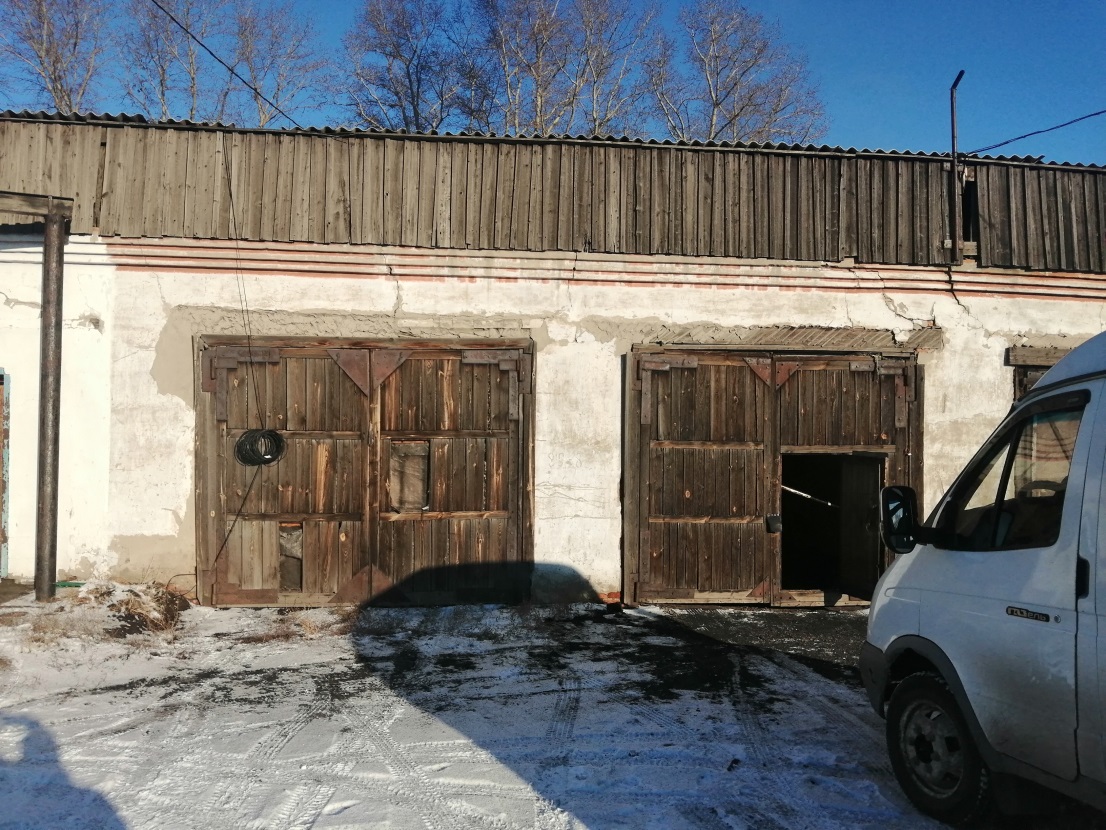 Документы лотаreport-ee0961ad-3d5b-4971-94e7-e5628ef6dbdf-OfSite-2022-07-29-072326-22-01[1659666131].pdf227.86 Кб21.11.2022Документация лотаreport-d502b58b-4429-4046-a963-b9f057af77b7-OfSite-2022-10-14-405247-22-01[0] ЭП.pdf317.31 Кб21.11.2022Документация лотаТребования к заявкамТребования, предъявляемые к участникусогласно пункту 13 Документации об аукционе (прилагается) Перечень документовсогласно пункту 10 информационной карты аукциона, раздел V. Аукционной документации (прилагается) Требования к документамсогласно пункту 10 информационной карты аукциона, раздел V. Аукционной документации (прилагается) Условия проведения процедурыДата и время начала подачи заявок22.11.2022 09:00 (МСК+4)Дата и время окончания подачи заявок12.12.2022 10:00 (МСК+4)Порядок подачи заявоксогласно Аукционной документации (прилагается)Дата рассмотрения заявок12.12.2022Дата и время начала проведения аукциона14.12.2022 11:00 (МСК+4)Место подачи заявокАлтайский край, Поспелихинский район, с. Поспелиха, ул. Коммунистическая, 7, каб. 13. Место проведения аукционаАлтайский край, Поспелихинский район, с. Поспелиха, ул. Коммунистическая, 7, зал заседаний Администрации района Срок, место и порядок предоставления документации об аукционесогласно Аукционной документации (прилагается) Сайт размещения документации об аукционеhttps://torgi.gov.ru и https://pos-admin.ru/pages/371 Размер, порядок и сроки внесения платы, взимаемой за предоставление документации об аукционеплата за документацию об аукционе не взимается Срок отказа организатора от аукционасогласно пункту 21 информационной карты аукциона, раздел V. Аукционной документации (прилагается) ДокументыДокументация для аукциона.doc274.00 Кб21.11.2022Документация аукционаИзвещение о торгах.json13.70 Кб21.11.2022